
The Department of Public Instruction, the Wisconsin Technical College System, and the Wisconsin Association of Agricultural Educators (WAAE) are partnering to sponsor this professional development opportunity.This year the in-service meetings will include the following workshops:SAE for AllWork-Based Learning and SAEsDPI Updates WAAE Sectional Meetings and Best Practice Sharing of Ideas Current Events in AgricultureThere is no registration fee 
for participants. 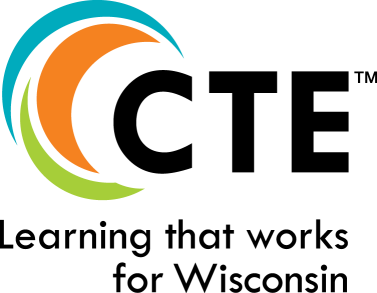 Agenda*8:30 a.m. Registration/Coffee and Donuts
8:45 a.m. Host Welcome and Comments9:00 a.m. SAE for All – bringing it to your classroomExplore techniques for incorporating SAEs in your classroom and finding ways to engage all students. SAE for All ensures all students have exposure to career ready skills needed to be successful beyond high school. Explore ways to ensure they are obtaining these skills.10:15 a.m. Break10:30 a.m. DPI Updates – Work Based LearningDive into the components of a Work Based Learning experience and when SAEs can be counted as Work Based Learning for a school report card. Evaluate the work based learning opportunities that are available to agricultural education students. 12:00 p.m.  Lunch/Sectional WAAE Meeting
                (Lunch is at your own expense.)1:30 p.m. WorkshopCurrent Events in AgricultureThe agriculture industry is constantly changing. As Agriculture Teachers it is vital to remain up to date on current events within the industry to ensure students are receiving the most relevant information and experiences possible. This time allows for teachers to explore current events in Agriculture through a variety of formats from tours to guest speakers and beyond.3:30 p.m. Adjourn*Times of presentations are subject to change to accommodate guest presenterIt’s time for the Annual Fall In-service for Agricultural Education Teachers.